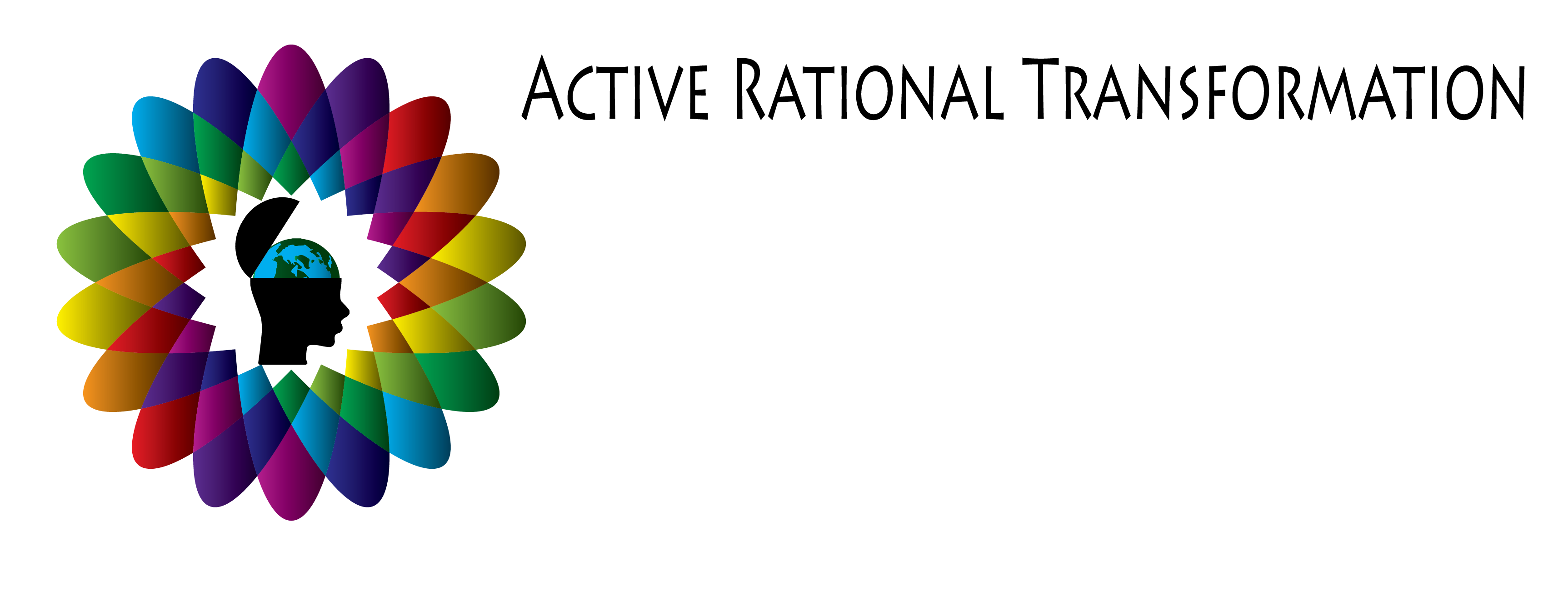 Here is a list of my favorite Adlerian books.The books written by Alfred Adler are not easy to read but highly recommended.Alfred AdlerUnderstanding Life: An Introduction to the Psychology of Alfred AdlerAlfred AdlerWhat Life Could Mean To You: The Psychology of Personal DevelopmentAlfred AdlerSocial Interest: Adler's Key to the Meaning of LifeAlfred AdlerUnderstanding Human Nature: The Psychology of PersonalityA Hooper, J Holford, K Hyatt Adler For BeginnersRudolf Dreikurs (Regnery 1971)Social Equality: The Challenge of TodayThis classic text, all about democratic principles and practice in Adlerian work, is unfortunately out of print; as a collector's item it is seldom available through Amazon. I call this book my bible! Bernhard Handlbauer The Freud-Adler ControversyPatrick Estrade You Are What You RememberShapiro, Shauna L.; Carlson, Linda E.The Art and Science of Mindfulness: Integrating Mindfulness Into Psychology and the Helping ProfessionsParenting books are not only interesting for parents. When reading them, we learn a lot about how we were raised and what human beings need to become responsible and thankful.Rudolf Dreikurs with Vicki Soltz Children: The ChallengeAmy Lew & Betty Lou Bettner A Parent’s Guide to Understanding and Motivating ChildrenAmy Lew & Betty Lou BettnerRaising Kids Who CanGolinkoff, Roberta Michnick; Hirsh-Pasek, KathyBecoming Brilliant: What Science Tells Us About Raising Successful ChildrenBy Christophersen, Edward R.; Mortweet, Susan L.Parenting That Works: Building Skills That Last a LifetimeBy Ledley, Deborah RothBecoming a Calm Mom: How to Manage Stress and Enjoy the First Year of MotherhoodThor Johansen Religion and Spirituality in Psychotherapy: An Individual Psychology PerspectiveGary McKay & Don Dinkmeyer How You Feel Is Up To YouThis book may support you well during the work with me. Erik BlumenthalBelieving in Yourself: A Practical Guide to Building Self-ConfidenceErik BlumenthalWay to Inner FreedomHarold Mosak & Michael Maniacci A Primer of Adlerian Psychology: The Analytic-Behavioral-Cognitive Psychology of Alfred AdlerSteve Slavik & James W Croake Adlerian Psychology as a Learning TheoryPaul R Rasmussen The Quest to Feel Good Theo Schoenaker Encouragement Makes Good Things HappenThis book may support you well during the work with me. Julia Yang, Alan P Milliren, Mark Blagen The Psychology of Courage: An Adlerian Handbook for Healthy Social LivingBy Moore, Bret A.Taking Control of Anxiety: Small Steps for Getting the Best of Worry, Stress, and FearBourne, Lyle E. Jr.; Healy, Alice F.Train Your Mind for Peak Performance: A Science-Based Approach for Achieving Your GoalsHays, Pamela A.Creating Well-Being: Four Steps to a Happier, Healthier LifeAmeli, Rezvan25 Lessons in Mindfulness: Now Time for Healthy LivingEnright, Robert D.The Forgiving Life: A Pathway to Overcoming Resentment and Creating a Legacy of LoveEnright, Robert D.Forgiveness Is a Choice: A Step-by-Step Process for Resolving Anger and Restoring HopeEdited by Levant, Ronald F.; Wong, Y. JoelThe Psychology of Men and MasculinitiesWenzel, AmyCoping With Infertility, Miscarriage, and Neonatal Loss: Finding Perspective and Creating MeaningLevrini, Abigail; Prevatt, FrancesSucceeding With Adult ADHD: Daily Strategies to Help You Achieve Your Goals and Manage Your LifeBy Wendy L. Moss, PhD, and Donald A. Moses, MDThe Tween Book: A Growing-Up Guide for the Changing YouBy Zager, Karen; Rubenstein, AliceThe Inside Story on Teen GirlsBy Andrew P. Smiler, PhDDating and Sex: A Guide for the 21st Century Teen BoyBy Monastra, Vincent J.Teaching Life Skills to Children and Teens With ADHD: A Guide for Parents and CounselorsBy Monastra, Vincent J.Parenting Children With ADHD: 10 Lessons That Medicine Cannot Teach, Second EditionBy Rostosky, Sharon S.; Riggle, Ellen D. B.Happy Together: Thriving as a Same-Sex Couple in Your Family, Workplace, and CommunityRudolf Dreikurs The Challenge of Marriage 3rd EditionCharles H. Huber, Leroy G. BaruthCoping with Marital Conflict: An Adlerian Approach to Succeeding in MarriageJon CarlsonTime for a Better Marriage, Training in Marriage Enrichment